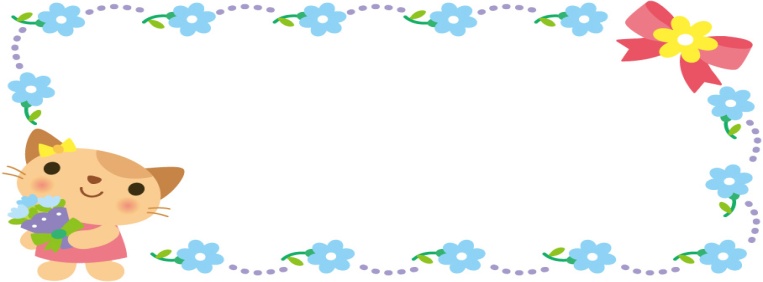 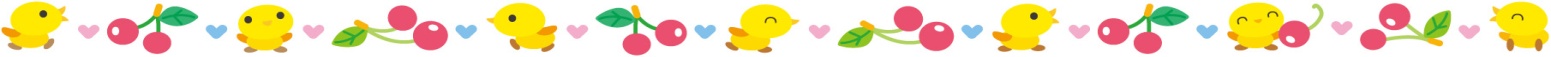 （ふりがな）名　　前生年月日　　年　　月　　日性別　男　・　女　　男　・　女　住所・連絡先〒　住所　　　　　　ＴＥＬ　自宅　　　　　　　携帯　　　〒　住所　　　　　　ＴＥＬ　自宅　　　　　　　携帯　　　〒　住所　　　　　　ＴＥＬ　自宅　　　　　　　携帯　　　〒　住所　　　　　　ＴＥＬ　自宅　　　　　　　携帯　　　家　　族名　　　　　　前名　　　　　　前名　　　　　　前続　　柄家　　族家　　族家　　族家　　族家　　族家　　族就園歴就学歴療育歴など就園―　　年　　月～　　年　　月　（　　　　　　保・幼・認）　　　　　年　　月～　　年　　月　（　　　　　　保・幼・認）　　　　　年　　月～　　年　　月　（　　　　　　保・幼・認）就学―　　年　　月～　　年　　月　（　　　　　　　　　学校）　　　　　年　　月～　　年　　月　（　　　　　　　　　学校）　　　　　年　　月～　　年　　月　（　　　　　　　　　学校）療育経験―　　　　　　有　・　無　就園―　　年　　月～　　年　　月　（　　　　　　保・幼・認）　　　　　年　　月～　　年　　月　（　　　　　　保・幼・認）　　　　　年　　月～　　年　　月　（　　　　　　保・幼・認）就学―　　年　　月～　　年　　月　（　　　　　　　　　学校）　　　　　年　　月～　　年　　月　（　　　　　　　　　学校）　　　　　年　　月～　　年　　月　（　　　　　　　　　学校）療育経験―　　　　　　有　・　無　就園―　　年　　月～　　年　　月　（　　　　　　保・幼・認）　　　　　年　　月～　　年　　月　（　　　　　　保・幼・認）　　　　　年　　月～　　年　　月　（　　　　　　保・幼・認）就学―　　年　　月～　　年　　月　（　　　　　　　　　学校）　　　　　年　　月～　　年　　月　（　　　　　　　　　学校）　　　　　年　　月～　　年　　月　（　　　　　　　　　学校）療育経験―　　　　　　有　・　無　就園―　　年　　月～　　年　　月　（　　　　　　保・幼・認）　　　　　年　　月～　　年　　月　（　　　　　　保・幼・認）　　　　　年　　月～　　年　　月　（　　　　　　保・幼・認）就学―　　年　　月～　　年　　月　（　　　　　　　　　学校）　　　　　年　　月～　　年　　月　（　　　　　　　　　学校）　　　　　年　　月～　　年　　月　（　　　　　　　　　学校）療育経験―　　　　　　有　・　無　